16 января 2020 г в детском саду прошёл конкурс чтецов. Темы на выбор были представлены следующие: о войне, о природе и о семье.В конкурсе приняли участие 9 детей группы. Все получили сертификаты участников и подарки.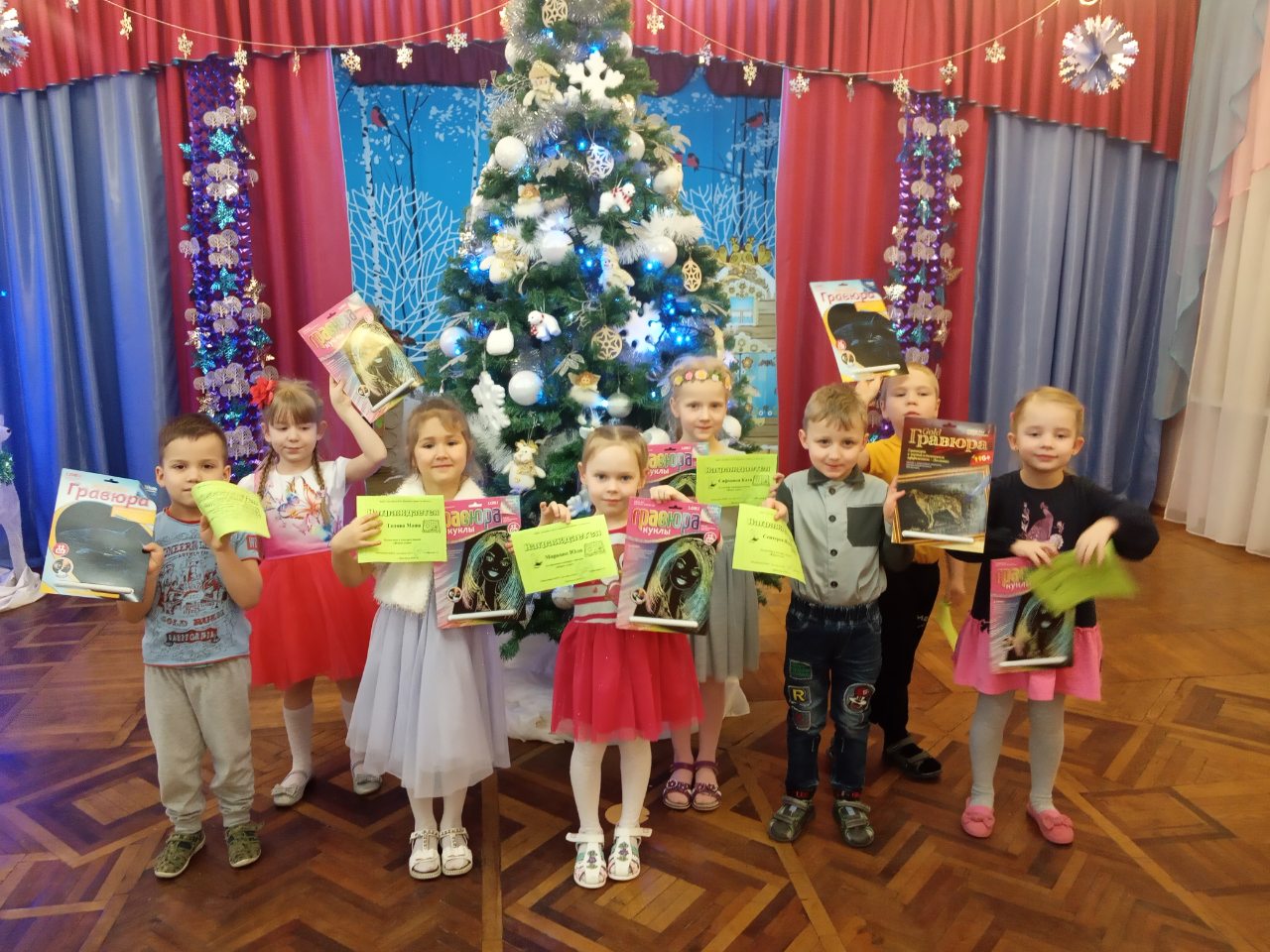 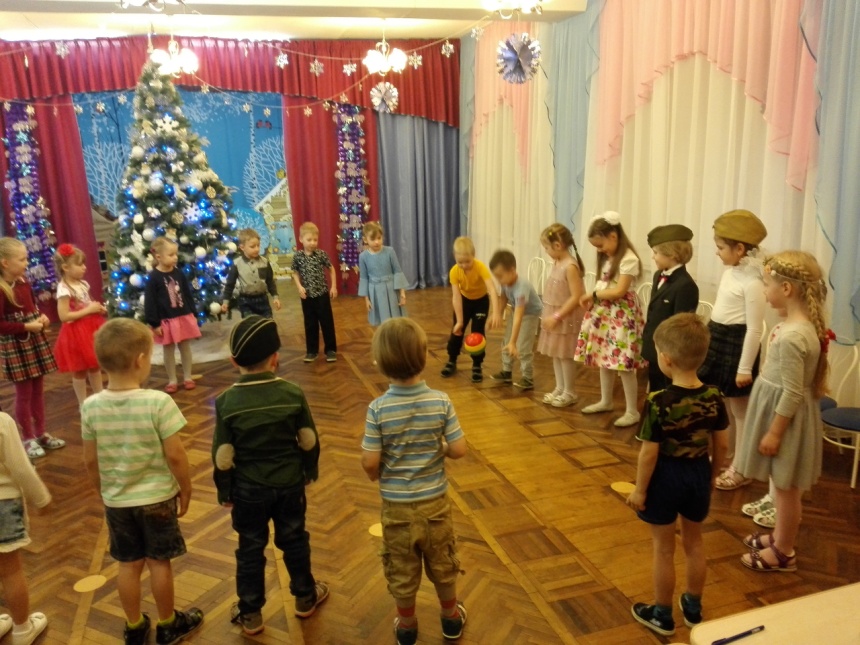 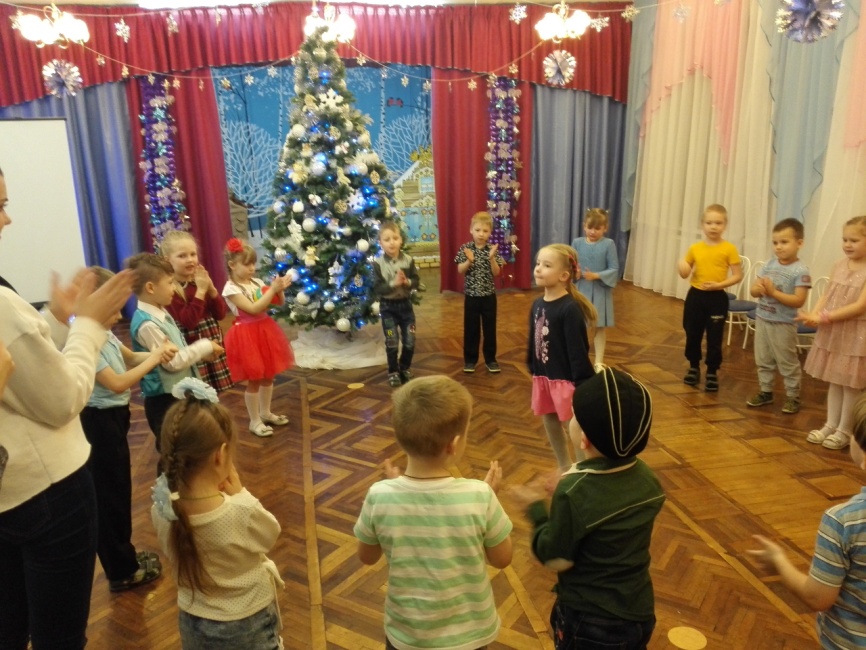 